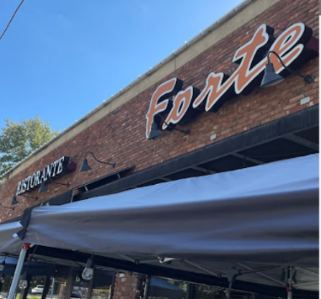 2024PLEASE JOIN US TO RELAX & ENJOY our MAY DINNER For ESSEX COUNTY SCHOOL NURSES ASSOCIATION*Celebrate* *Door prizes*DATE: Tuesday, May 14, 2024 PLACE: Forte’s Pizzeria & Ristorante - 182 Bloomfield Ave, Caldwell, NJ 07006TIME: 4:30pm COST: $50 for members, non-members and students ECSNA DINNER RSVP AND ENTRÉE CHOICE FORM for ALL ATTENDEES: CLICK HERE! Please, all must complete the RSVP google link above regardless of payment type by May 7, 2024. ____________________________________________________________________________RSVP & Return with payment in the mail, Venmo @Lila-Kurzum or Zelle Lila Kurzum (973-332-7846) by May 7, 2024, as stated above.Choice of entrée: (meal includes house salad, penne vodka in a bread bowl and choice of beverages – coffee, tea or soda). ECSNA will provide dessert. ______Eggplant Rollatini ______Chicken Francese ______Broiled Salmon (or any style)Please make checks payable to Essex County School Nurses Association (ECSNA). If you bring cash to the restaurant, please bring the exact amount.